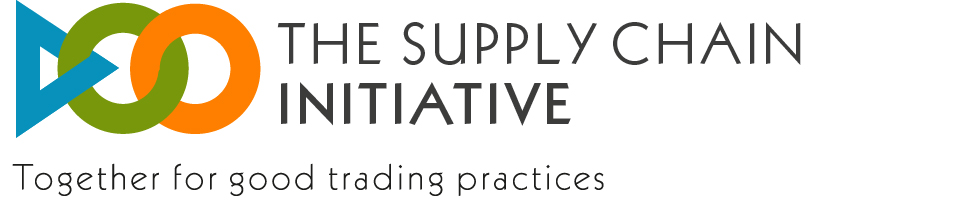 Проучване на сътрудничеството в Инициативата за справедлива верига за доставка на хранителни стокиВъведениеУеб базираният подход осигурява конфиденциалност по отношение на отговорите на фирмата. Само проучващата фирма ще има достъп до въпросниците и отговорите на фирмата.

Европейски доклад, основан на натрупани анонимни данни ще бъде споделен с фирмите след като проучването приключи.

Моля, попълнете този въпросник до 30-ти септември 2014 г.

Моля, забележете, че формулирането на въпросите може леко да се различава от това, използвано в Рамката за да се улесни аналитичната работа.

Фразата "The Principles of Good Practice" се отнася за Принципите на добрата практика във вертикалните отношения по веригата за доставка на храни, приети на 29 ноември 2011.Демография на фирмата1. За коя страна участвате в това проучване? [Моля отбележете в квадратчето (възможен е само един отговор)]

Уважаване на Ангажиментите на процеса4.a) Осигурено ли е обучение, за да се осигури съответствие с Принципите на добрата практика?
[Моля, отбележете в квадратчето, възможен е един отговор]

6. Вашата фирма използва ли модула e-learning, предоставен от Групата по управление и разработен от фирмата SAI?
[Моля, отбележете в квадратчето, възможен е един отговор]

Благодарим Ви за отделеното време и подкрепата при събирането на факти и цифри по отношение на приложението на Инициативата - Заедно за добри търговски практики.

Ако имате някакви въпроси по съдържанието на проучването, моля, пишете ни на jimbert@eurocoop.coop

Ако имате технически проблем, моля, свържете се с ariane.valsamis@dedicated.be

Моля, отбележете квадратчето "Validate"(Валидиране) и след това "Send" (Изпращане)2. Какъв е размерът на Вашата фирма във Вашата страна?

служители през 2013 [моля отбележете в квадратчето]Оборот през 2013 [моля отбележете в квадратчето]Баланс през 2013 [моля отбележете в квадратчето]3. В коя част от веригата за доставка на храни е активна Вашата страна? [Моля, отбележете в квадратчето, възможни са няколко отговора]дачастичнонеb) Колко от вашите служители са били обучени? [Моля, попълнете цифра]

5.Кога се очаква завършването на обучението? [Моля, отбележете в квадратчето, възможен е един отговор]данеЕфикасностЯснотаПолезност8.a) Вашата фирма, информирала ли е партньорите си за ангажимента си в Инициативата? [Моля, отбележете в квадратчето, възможен е един отговор]b) Кои от изброените средства сте използвали, за да информирате партньорите си за ангажимента ви в Инициативата?
[Моля, отбележете в квадратчето, възможни са няколко отговора]Ние измерваме ефективността на вариантите за разрешаване на спорове, предлагани от Инициативата за справедлива верига за доставка на хранителни стоки.
9.a) Вашата компания подавала ли е оплаквания срещу търговските си партньори по отношение на предполагаеми нарушения на Принципите на добрата практика, откакто сте се регистрирали?9.b) Колко оплаквания сте подали? [Моля, въведете цифра в квадратчето по-долу]

11.a) Била ли е Вашата фирма изложена на търговски, репресивни мерки след Вашето регистриране от търговски партньор в Инициативата, след като сте активирали един от възможните варианти за разрешаване на спора? [Моля, отбележете в квадратчето, възможен е един отговор]b) Колко пъти (отнесено към общия брой оплаквания, които сте подали) [Моля, въведете цифра]

17. Като използвате скала от 1 до 10, където 1 е ниско, а 10 много високо, моля, посочете общото задоволство на Вашата фирма от Инициативата?
[Моля, отбележете в квадратчето, възможен е един отговор]

ЗаключениеПредоставената информация ще остане поверителна. За да помогнем да се осигури правилното управление на проучването и за да се елиминира възможно повторение, Ви благодарим за предоставената по-долу информация.

Име на фирмата (национална оперираща фирма):

Държава:Каква е Вашата функция във фирмата?